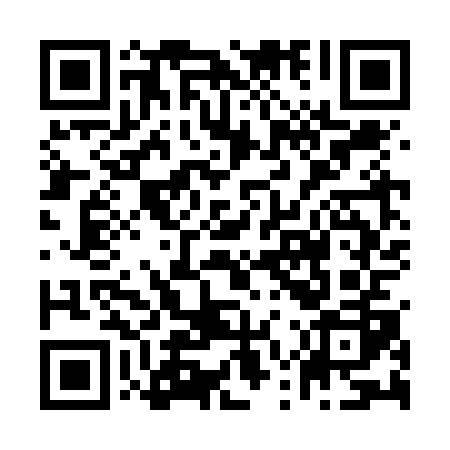 Ramadan times for Aber-Menai Point, UKMon 11 Mar 2024 - Wed 10 Apr 2024High Latitude Method: Angle Based RulePrayer Calculation Method: Islamic Society of North AmericaAsar Calculation Method: HanafiPrayer times provided by https://www.salahtimes.comDateDayFajrSuhurSunriseDhuhrAsrIftarMaghribIsha11Mon5:055:056:4012:274:186:156:157:5012Tue5:035:036:3812:274:196:176:177:5213Wed5:005:006:3612:274:216:196:197:5414Thu4:584:586:3312:264:226:216:217:5615Fri4:554:556:3112:264:246:226:227:5816Sat4:534:536:2812:264:256:246:248:0017Sun4:504:506:2612:264:276:266:268:0218Mon4:484:486:2412:254:286:286:288:0419Tue4:454:456:2112:254:296:306:308:0620Wed4:424:426:1912:254:316:316:318:0821Thu4:404:406:1612:244:326:336:338:1022Fri4:374:376:1412:244:346:356:358:1223Sat4:344:346:1212:244:356:376:378:1524Sun4:324:326:0912:234:376:396:398:1725Mon4:294:296:0712:234:386:416:418:1926Tue4:264:266:0412:234:396:426:428:2127Wed4:234:236:0212:234:416:446:448:2328Thu4:214:216:0012:224:426:466:468:2529Fri4:184:185:5712:224:436:486:488:2730Sat4:154:155:5512:224:456:496:498:3031Sun5:125:126:521:215:467:517:519:321Mon5:105:106:501:215:477:537:539:342Tue5:075:076:481:215:497:557:559:363Wed5:045:046:451:205:507:577:579:394Thu5:015:016:431:205:517:587:589:415Fri4:584:586:411:205:538:008:009:436Sat4:554:556:381:205:548:028:029:457Sun4:524:526:361:195:558:048:049:488Mon4:494:496:331:195:578:068:069:509Tue4:464:466:311:195:588:078:079:5310Wed4:434:436:291:195:598:098:099:55